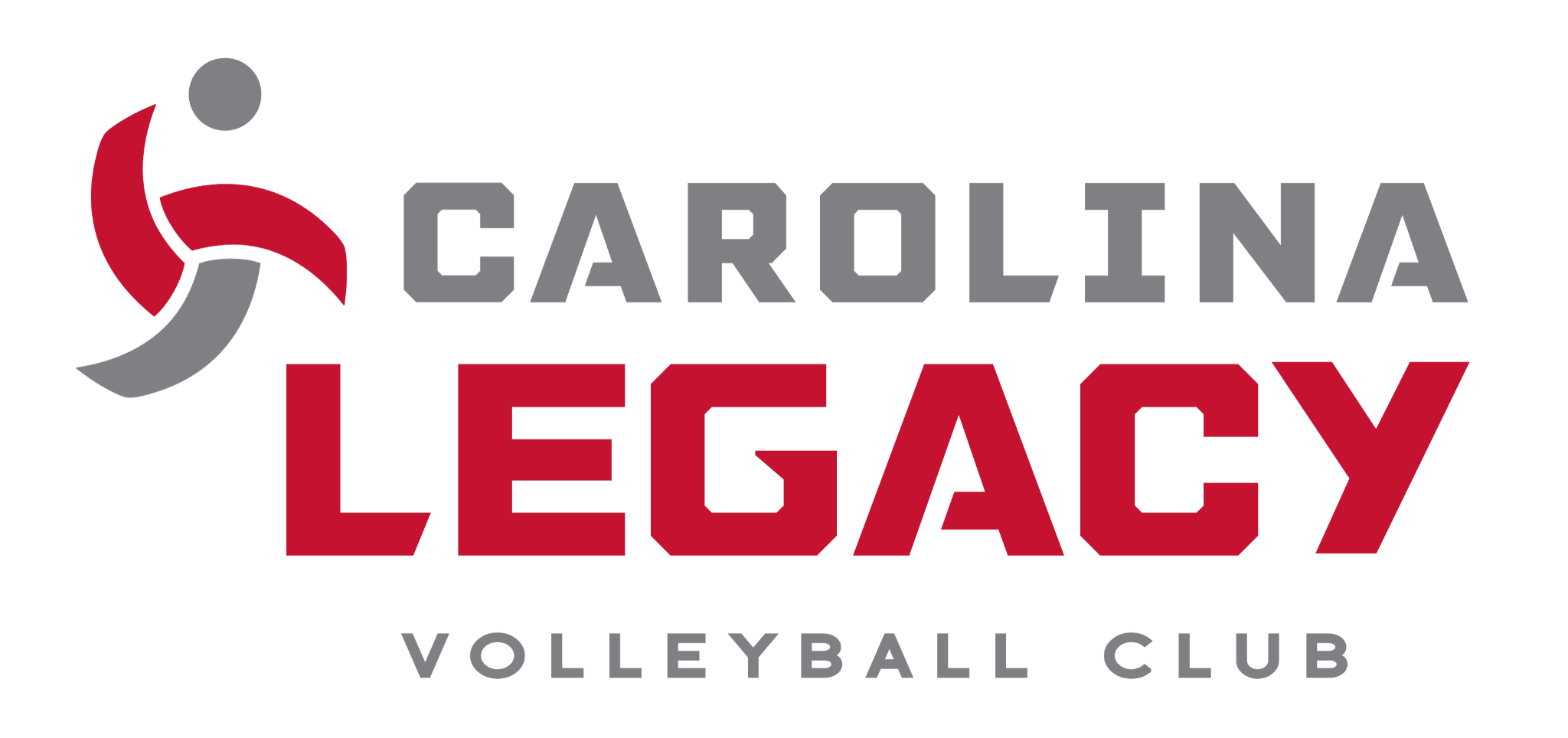 2024 Parent/Guardian Financial Agreement National TeamI, ___________________________________ Parent/Guardian of ________________________________(Player), agree to meet the financial commitment associated with the 2023-2024 season with Carolina Legacy Volleyball Club. In addition, I understand that I am responsible for ALL club dues and any additional expenses that may occur during the club season.   These expenses may include, but not limited to the following: travel (transportation, hotel, and meals), uniform packages and memberships.  Semi-National Payments are as follows:Signature_______________________________      Date_________________DepositAugust 9, 2023$1400.00Monthly PaymentOctober 1, 2023$375.00Monthly PaymentNovember 1, 2023$375.00Monthly PaymentDecember 1, 2023$375.00Monthly PaymentJanuary 1, 2024$375.00Monthly Payment February 1, 2024$375.00Monthly PaymentMarch 1, 2024$375.00Monthly PaymentApril 1, 2024$375.00Monthly PaymentMay 1, 2024$375.00Monthly PaymentJune 1, 2024$375.00